		MODULO ISCRIZIONE			 
CAMPUS ESTIVO IN LINGUA INGLESE “YES WE CAMP” 2023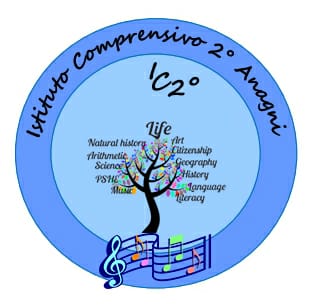 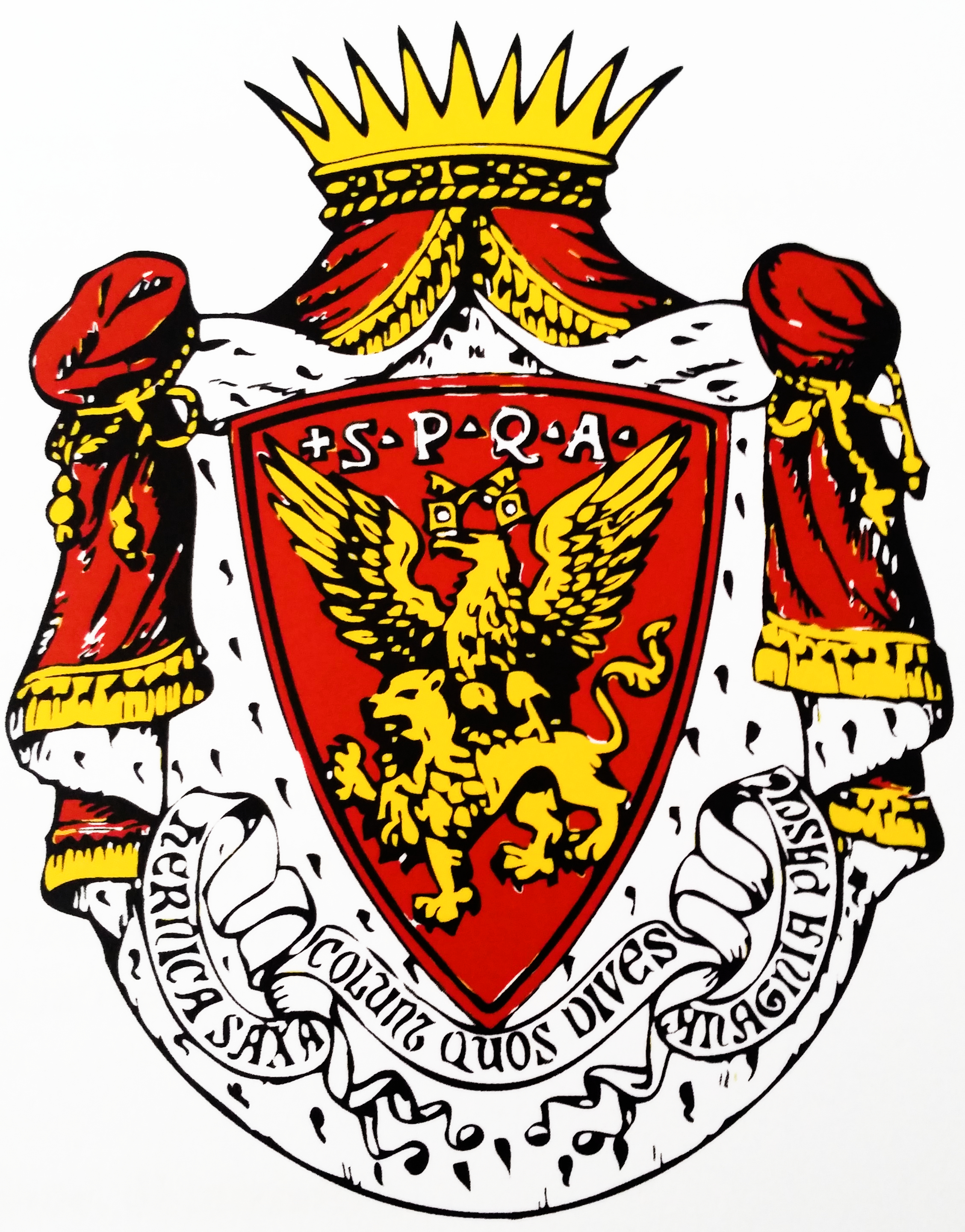 BAMBINO/A (nome e cognome)________________________________________________________________________
INDIRIZZO Via_______________________________________________________n.______________Cap_____________
Città______________________________Prov.__________ C.F.______________________________________________
Nato/a a__________________________Prov. __________il______________________
GENITORE  (nome e cognome)_________________________________________________________________________
INDIRIZZO Via___________________________________________n.___________Cap____________________________
C.F._________________________________________________ CELL._________________________________________
 e-mail (mamma/papà)_______________________________________________________________________________ (Tutti i campi dei dati anagrafici indicati sono obbligatori)SVOLGIMENTO DEL CAMP DAL LUNEDI AL VENERDI DALLE ORE 8:30 ALLE ORE 17:00INVIARE MODULO DI ISCRIZIONE preferibilmente ENTRO IL 31 MAGGIO   a: INFO@NEWMANHATTANSCHOOL.COM   
oppure è possibile iscriversi direttamente presso la  scuola a Frosinone in Via Lago Di Garda 2 03100 Frosinone 
negli orari di segreteria (lunedì, giovedì e venerdì dalle 10.00 alle 12.30 oppure dalle 16.30 alle 18.30, martedì e mercoledì dalle ore 16.30 alle 18.30)
N.B. la quota versata verrà restituita in caso di non attivazione del camp per mancato raggiungimento del numero minimo o per malattia del bambino certificata dal medico di competenza.data _____________________________ 					il genitore_________________________ 	SCELTA 
DELLA SETTIMANA
(indicare con una crocetta)12-16 GIUGNO19-23 GIUGNO 26-30  GIUGNO12-16 GIUGNO19-23 GIUGNO 26-30  GIUGNO12-16 GIUGNO19-23 GIUGNO 26-30  GIUGNO3-7 LUGLIO10-14 LUGLIO17-21 LUGLIO3-7 LUGLIO10-14 LUGLIO17-21 LUGLIOCome è venuto a conoscenza del Camp?Come è venuto a conoscenza del Camp?Scuola Locandina/volantino Social mediaAmici COSTI CAMPO ESTIVO 
(attivazione con minimo 30 iscritti a settimana)
COSTO PASTOASSICURAZIONE OBBLIGATORIA
(da versare all'iscrizione)€ 65 a SETTIMANA€ 60 a SETTIMANA DALLA 3°  PRENOTATA€ 5 SCONTO 2° FRATELLO (a settimana)€ 45 INTERA SETTIMANA con MEZZA GIORNATA 
€ 15 GIORNALIERO€ 6 al giorno € 15 - La quota viene corrisposta una sola volta e garantisce la copertura assicurativa per tutto il periodo di frequenza del campo estivo. 
In caso di rinuncia non si avrà diritto alla restituzione della quota.